Regarde l’étoile  ( lien You Tube : https://youtu.be/467GeSYkkf8 )1
Si le vent des tentations s’élève,
Si tu heurtes le rocher des épreuves.
Si les flots de l’ambition t’entraînent,
Si l’orage des passions se déchaîne :
R
Regarde l’étoile, invoque Marie,
Si tu la suis, tu ne crains rien !
Regarde l’étoile, invoque Marie,
Elle te conduit sur le chemin !
2
Dans l’angoisse et les périls, le doute,
Quand la nuit du désespoir te recouvre.
Si devant la gravité de tes fautes
La pensée du jugement te tourmente :
Bâtir un avenir solidaire ( lien You Tube : https://youtu.be/kZ-fGKzPZ7Y )BÂTIR UN AVENIR SOLIDAIRE, CREUSER DES SILLONS D’HUMANITÉ,
OUVRIR DES LIEUX DE VIE AVEC NOS FRÈRES, C’EST NOTRE ESPÉRANCE PARTAGÉE.
1
Que chacun trouve sa place en nos villages,
Nous verrons grandir un monde citoyen ;
Monde neuf qui se construit sur le partage :
Vive ensemble donnera visage humain. (bis)
2
Que jaillissent des projets sur notre Terre
Au service de la paix dans les nations !
Mais la paix sans la justice n’est qu’un rêve ;
Aujourd’hui, tissons des liens de communion ! (bis)
3
Solidaires pour planter les droits de l’homme
Nous savons le poids du mot “Fraternité”.
Les exclus, les étrangers de toutes sortes
Nous diront comment ils voient leurs libertés. (bis)
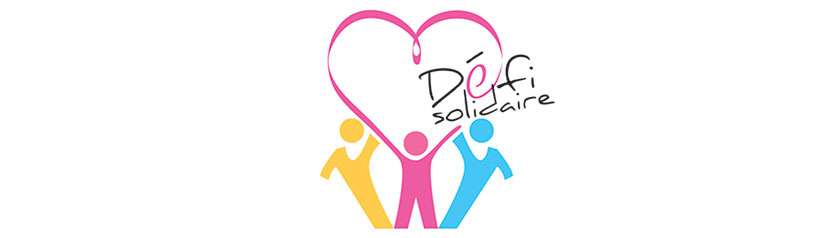 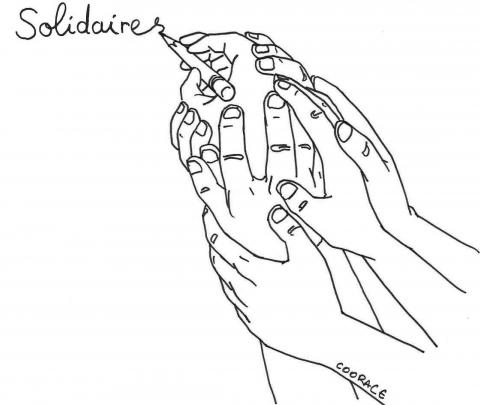 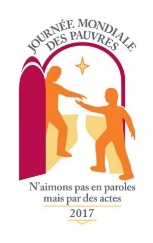 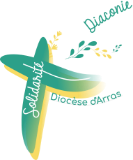  Toi le pauvre, toi mon frère ( lien You Tube :  https://youtu.be/2uriGncFW_Y  )TOI LE PAUVRE, TOI MON FRÈRE,TU AS DU PRIX A MES YEUX.MOI, J’AI AUSSI MA MISÈRE,MAIS DU SOLEIL POUR NOUS DEUX.DIEU SE DONNE COMME PÈRE,IL NOUS VEUT DEBOUT, HEUREUX.UN JOUR AUTOUR DE LA TERRE,LA CHARITÉ PRENDRA FEU.1Je viens vers toi !Comme mendiant de me donner,Je viens vers toi.Et que m’importe ton histoire,Mon espérance est ton espoir…Entre nous, il suffit d’aimer.Je veux chanter ton amour Seigneur ( lien You Tube :  https://youtu.be/L9gmrWXjHeE )Je veux chanter ton amour, Seigneur, chaque instant de ma vie.
Danser pour toi en chantant ma joie et glorifier ton Nom.1
Ton amour pour nous
Est plus fort que tout
Et tu veux nous donner la vie,
Nous embraser par ton Esprit.
Gloire à toi !
2
Oui, tu es mon Dieu,
Tu es mon Seigneur.
Toi seul es mon libérateur,
Le rocher sur qui je m’appuie.Gloire à toi !
Toi + Moi ( lien You Tube :  https://youtu.be/bYBsaD1v9ZY )Toi plus moi, plus eux, plus tous ceux qui le veulent,Plus lui, plus elle, et tous ceux qui sont seuls
Allez venez et entrez dans la danse, allez venez, laissez faire l'insoucianceR2 : Allez venez c'est notre jour de chanceA deux, à mille, je sais qu'on est capable, tout est possible, tout est réalisable
On peut s'enfuir bien plus haut que nos rêves, on peut partir bien plus loin que la grèveR2Avec l'envie, la force et le courage, le froid, la peur ne sont que des mirages
Laissez tomber les malheurs pour une fois, allez venez, reprenez avec moi.R1Je sais c'est vrai ma chanson est naïve, même un peu bête, mais bien inoffensive
Et même si elle ne change pas le monde, elle vous invite à entrer dans la rondeR2L'espoir, l'ardeur font tous ceux qu'il te faut, mes bras, mon cœur mes épaules et mon dos
Je veux te voir des étoiles dans les yeux, je veux nous voir insoumis et heureuxR1 Allez venez c'est notre jour de chance, allez venez et entré dans la danseAllez porter ma joie au monde ( lien You Tube : https://youtu.be/Ez1jkmWUVyM  )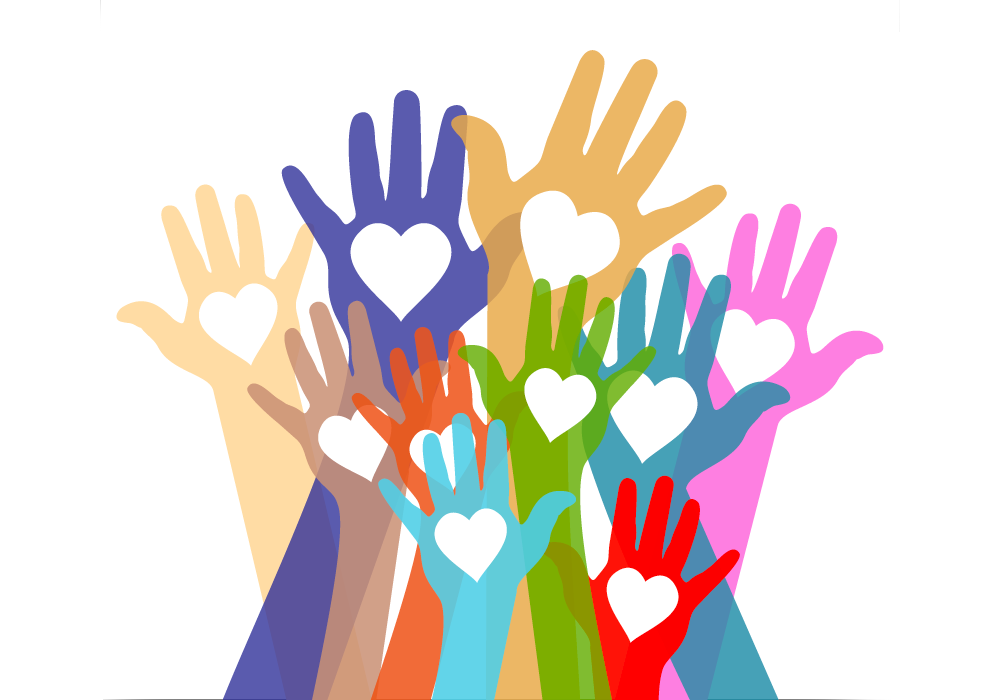 1 - Vers les hommes sans lumière
Allez porter la paix
Et cette amitié qui éclaire
Portez l’amour qui ne finit jamais

Allez porter ma joie au monde
Par toute la planète
Porter ma joie au monde
Porter ma fête (bis)

2 - Aux travaux de cette terre
Allez pour la moisson
Il y a tant de travail à faire
Pour moissonner à tous les horizonsQue ma bouche chante ta louange (lien You Tube : https://youtu.be/onPVN4Mu6bg )Sois loué Seigneur, pour ta grandeur, sois loué pour tous tes bienfaits. Gloire à toi Seigneur, tu es vainqueur, ton amour inonde nos cœurs. Que ma bouche chante ta louange.De toi, Seigneur, nous attendons la vie, Que ma bouche chante ta louange. Tu es pour nous un rempart, un appui, Que ma bouche chante ta louange. La joie du cœur vient de toi ô Seigneur, Que ma bouche chante ta louange. Notre confiance est dans ton nom très saint ! Que ma bouche chante ta louange.
Seigneur, tu as éclairé notre nuit, Que ma bouche chante ta louange.Tu es lumière et clarté sur nos pas, Que ma bouche chante ta louange.Tu affermis nos mains pour le combat, Que ma bouche chante ta louange.Seigneur tu nous fortifies dans la foi ! Que ma bouche chante ta louangeTu viens sauver tes enfants égarés, Que ma bouche chante ta louange.Qui dans leur cœur espèrent en ton amour, Que ma bouche chante ta louange.Dans leur angoisse, ils ont crié vers toi, Que ma bouche chante ta louange.Seigneur tu entends le son de leur voix ! Que ma bouche chante ta louange
Relever le faible par Glorious ( lien You Tube : https://youtu.be/XV4zCdemWJM  )Au-delà des océans
Tu es venu me chercher
Au-delà de mes tourments
Ton amour a triomphé
Montre-moi la splendeur et la beauté qu'il y a
A t'obéir de tout cœur
A se confier à ta voix !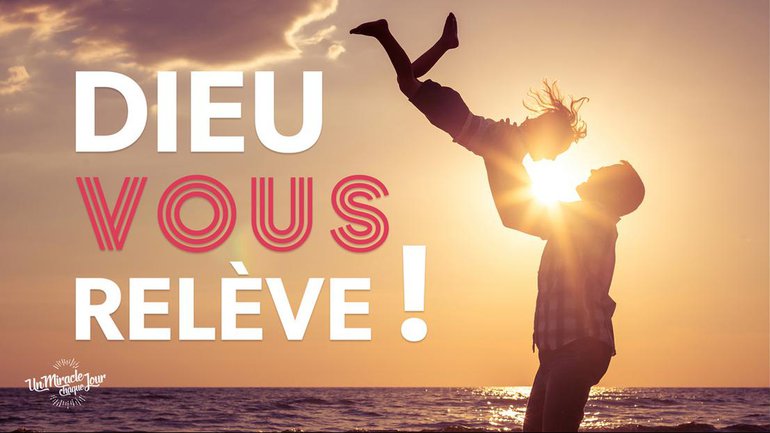 